Bu broşürde ne bulacaksınız?Aile doktorunuz ve eczaneniz, tıbbi bilgilerinizi başka bakım sağlayıcıları ile paylaşabilir; örneğin başka bir doktor ya da eczane, size hızlı, iyi ve güvenli bir şekilde yardımcı olmak isterse... Tıbbi bilgilerinizin paylaşımı Ülkesel Bağlantı Noktası (LSP) aracılığıyla yapılır; ama sadece onayınız olursa… Bu broşürde bunun tam olarak nasıl hayata geçirildiğini okuyabilirsiniz. Ayrıca gerekli izni nasıl vereceğinizi de bulabilirsiniz.Diğer bakım sağlayıcılarının tıbbi bilgilerinize bakabilmesi önemli midir?Aile doktorunuz ve eczanenizde tıbbi bilgileriniz mevcuttur. Bu sayede sizi hızlı, iyi ve güvenli bir şekilde tedavi edebilirler. Ama ya (acilen) başka bir doktora, eczaneye, hastanede uzman bir doktora ya da başka bir bakım kurumuna gitmeniz gerekirse? Bu takdirde, diğer doktorun ya da eczanenin en önemli tıbbi bilgilerinize bakabilmesi ve aynı zamanda sizi hızlı, iyi ve güvenli bir şekilde tedavi edebilmesi önem taşır. Ayrıca her seferinde tıbbi bilgilerinizi tekrar tekrar anlatmanız gerekmez.Bakım sağlayıcılar tıbbi bilgilerinize nasıl bakabilir?Aile doktorunuz ve eczaneniz bilgisayarlarıyla, güvenli ve güvenilir bir sistem olan Ülkesel Bağlantı Noktasına (LSP) bağlanabilir. Doktorunuz ve eczaneniz LSP aracılığıyla en önemli bilgilerinizi paylaşabilir.Bir başka doktor ya da eczane bu tıbbi bilgilere LSP aracılığıyla, güvenlikli bir kart ve şifre aracılığıyla bakabilir. Ama sadece onayınız olursa ve tedaviniz için gerekliyse... Kaldı ki, bilgileriniz merkezi olarak saklanmaz. Aile doktorunuzun ve eczanenizin bilgisayarlarında saklı kalırlar.Tıbbi bilgilerinize kim bakabilir, kim bakamaz?Sağlık sigorta şirketleri, iş yeri doktorları ve işverenler tıbbi bilgilerinize bakamaz. Başka bir doktor ya da eczane, ancak size hızlı, iyi ve güvenli bir şekilde yardımcı olmak için gerekli ise tıbbi bilgilerinize bakabilir.Tıbbi bilgilerinize kimin, ne zaman baktığını öğrenmek ister misiniz?Bakım İletişimi için Bakım Sunucuları Birliğinin (VZVZ) web sitesi aracılığıyla bir liste isteyebilir ve bu listeye bakabilirsiniz: vzvz.nl.LSP’den kim sorumludur?LSP’nin iyi, güvenli ve güvenilir olmasından VZVZ sorumludur.Bakım sağlayıcılarınız tıbbi bilgilerinizin içeriğinden ve LSP’nin doğru kullanımından sorumludur. LSP aracılığıyla hangi tıbbi bilgiler görülebilir?Bakım sağlayıcılar LSP aracılığıyla sadece en önemli tıbbi bilgilerinize bakabilir. Aile doktorları şu bilgileri görür:Soyadınız, adresiniz ve yaşınız.Sağlığınız hakkında bilgi.Geçtiğimiz 4 ay boyunca doktorunuza yaptığınız ziyaretler (ya da son 5 ziyaretiniz).Alerjileriniz hakkında bilgi.Eczaneden aldığınız ilaçlar hakkında bilgi.Belli bazı ilaçlara karşı olası aşırı hassasiyetiniz hakkında bilgi.Hastanelerdeki uzman doktorlar ve kendi bakım kurumunuzdan başka bakım kurumları sadece alerjileriniz, ilaçlarınız ve aşırı hassasiyetleriniz hakkındaki bilgilere bakabilir. Bu durum kendi eczanenizden başka eczaneler için de geçerlidir.Tıbbi bilgilerinizi LSP aracılığıyla paylaşmak için gerekli izni nasıl verebilirsiniz?Bu izni 3 farklı şekilde verebilirsiniz:Aile doktorunuza ve eczanenize güncel tıbbi bilgilerinizi paylaşmaya onay verdiğinizi söyleyebilirsiniz.Bu broşürdeki izin formunu doldurabilir ve bunu aile doktorunuza ve eczanenize verebilirsiniz. Formlardan biri doktorunuz, biri de eczaneniz içindir.ikgeeftoestemming.nl aracılığıyla izin verebilirsiniz.Aile doktorunuza ve eczanenize ayrı ayrı izin vermelisiniz. Başka eczanelere de gidiyor musunuz? Bu takdirde her bir eczacıya ayrı ayrı izin vermelisiniz. Ama sadece aile doktorunuza ya da sadece eczanenize izin vermeniz de mümkündür.Belli bazı tıbbi bilgilerin LSP aracılığıyla paylaşılmamasını mı istiyorsunuz? Bu mümkün. Bu konuda aile doktorunuz ve eczanenizle görüşün.İzin vermezseniz ne olur?İzin vermiyor musunuz? Bu durumda diğer doktor ve eczaneler bilgilerinizi acil durumlarda bile LSP aracılığıyla göremez. İzin vermeniz hâklinde ise aile doktorunuz ve/veya eczaneniz tıbbi bilgilerinizi LSP aracılığıyla paylaşabilir. İzin verip vermeyeceğinize kendiniz karar verirsiniz. İzninizi her zaman geri çekebilirsiniz. Bunu, aile doktorunuz ve eczanenizle görüşerek ya da vzvz.nl aracılığıyla ayarlayabilirsiniz.Daha fazla bilgi mi istiyorsunuz? Ya da bir şikâyetiniz mi var?vzvz.nl’ye göz atın. Burada, LSP’yi kullanan tüm bakım sağlayıcıların bir listesini de bulabilirsiniz.Ya da aşağıdaki numaradan VZVZ enformasyon noktasını (Pazartesi-Cuma, saat 8.30 ile 17.00 arası) arayın: 070 - 317 34 56.E-posta da gönderebilirsiniz: informatiepunt@vzvz.nl.Ek izin formu mu istiyorsunuz?Ek formları aile doktorunuz ya da eczanenizden isteyin.Ya da vzvz.nl’den baskı alın.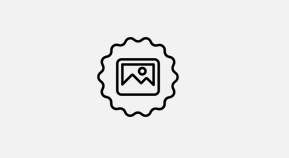 